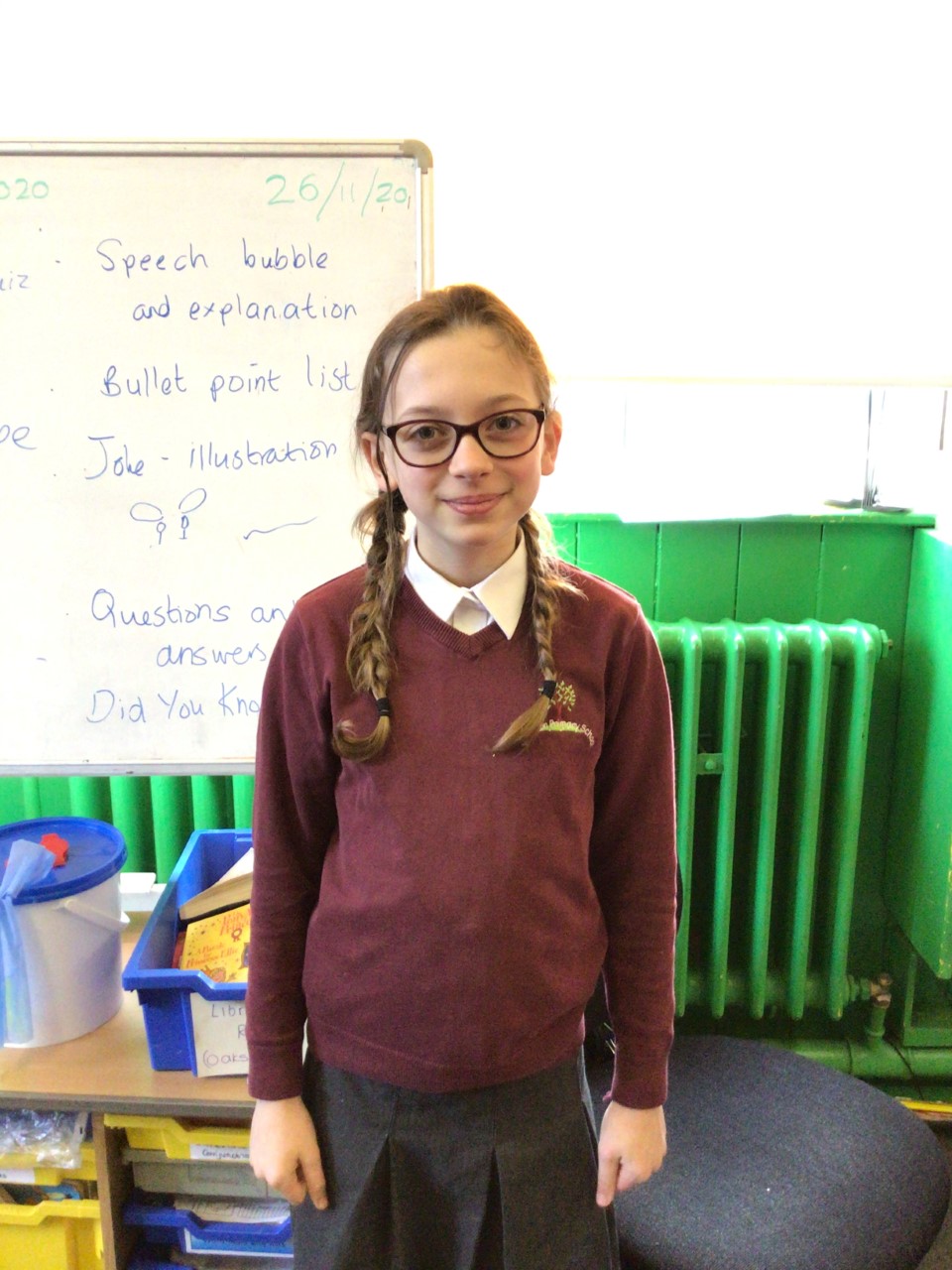 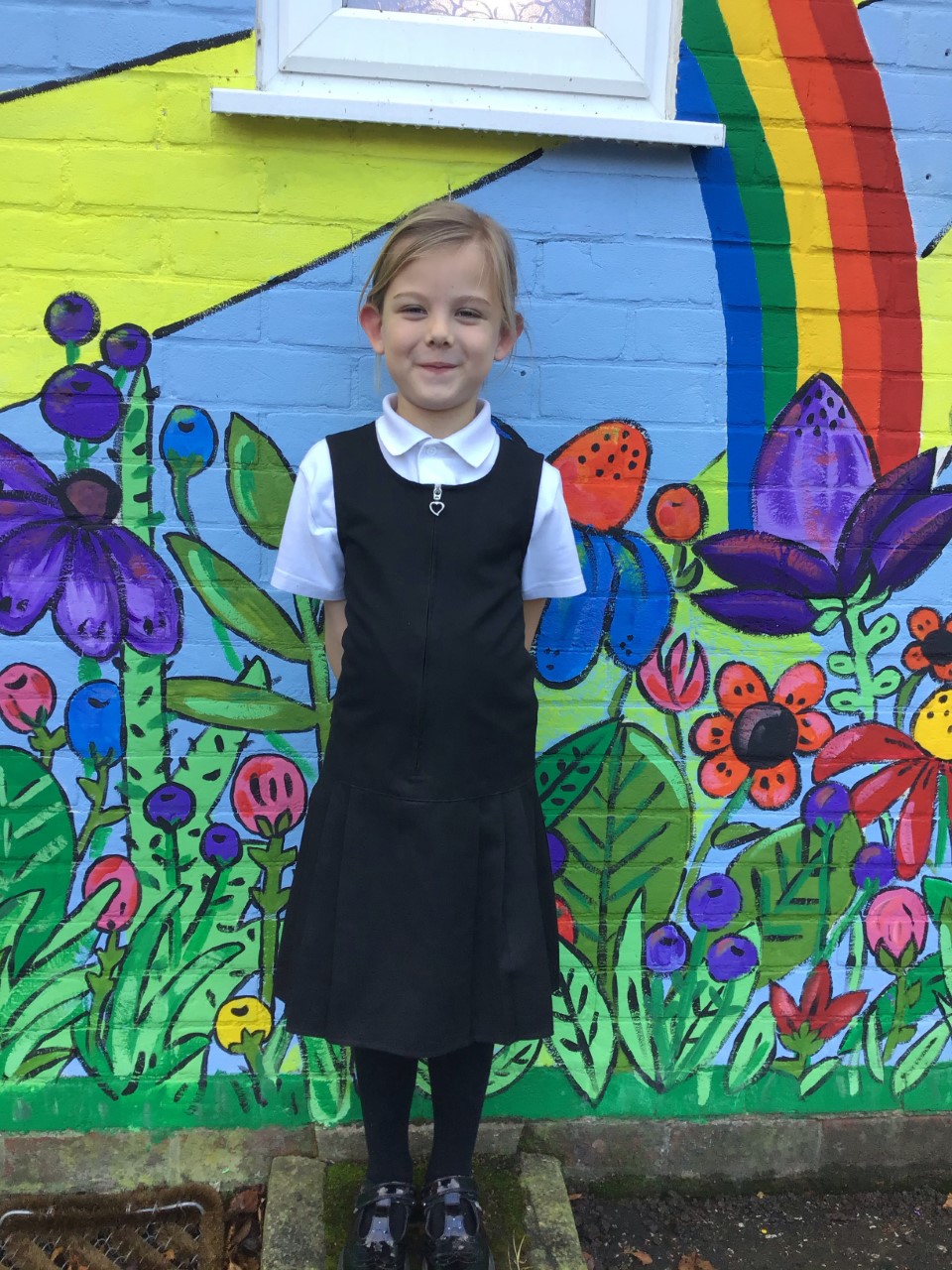 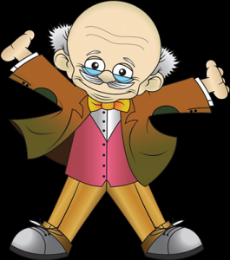 House Points